Szentesi műhely munkája 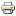 2017. február 06. hétfő, 12:07 Szentesi műhely munkája
A 2016. szeptember 22 - 2017. január 19 között a Nemzeti Tehetség Program által támogatott programozási szakkör egyik műhelyének adhatott helyet iskolánk. A pályázat keretében az ország 3 városában 21 tanuló dolgozott alkalmanként „együtt”, kiterjesztett osztályterem munkaformában.
Különös alkualítást adott a pályázatnak, hogy sok a betöltetlen informatikusállás, ezen belül is programozóból van nagy hiány. Viszont a mostani felső tagozatos diákok közül többen az informatikai pálya felé kacsingatnak. A pályázati kiírásnak megfelelően lányok és fejlesztésre szoruló tanulók is részt vettek rajta.
Az alábbi témák, feladatok köré szerveződött a szakkör: 
•    Ismerkedés a robottal (BeeBot – robotméhecske irányítása)
•    Algoritmikus gondolkodás fejlesztése
•    Animációk készítése
•    A programozás elemeinek bevezetése
•    Ismétlő szerkezet (Ismétlő tevékenységek megfigyeltetése a mindennapi életben)
•    Ciklus értelmezése
•    Szögfogalom
•    Sokszögek rajzolása, szabályszerűség megfogalmazása
•    Sokszögek forgatása, szabályszerűség megfigyeltetése
•    Véletlen jelenségek
•    Rekurziók, szimulációk
•    Akadálypályák készítése, küldése a műhelytagoknak a 3 városban működő csapatoknak
•    Közös játék videókonferencia közvetítéssel
•    Programozás játékosan: a pályaválasztás segítése
A szakkörök mindig a valamilyen BeeBot robotra épülő feladattal indultak. (Gyakorlati vagy papíralapú példákon keresztül.) Ezután közösen átbeszéltük az aktuális órai feladatokat, majd minden tanuló lehetőséget kapott arra, hogy a saját ötleteit kipróbálhassa a feladatok megoldására. Ez lehetett a programok továbbfejlesztése vagy egy az órai anyaghoz kapcsolódó új gondolat megvalósítása. A 2*45 perces órák legvégén természetesen megnézték és értékelték egymás ötleteit, munkáit, megoldásait.
A robotot máris nagy örömmel használják a kollégák. Többen bevitték saját tanóráikra és különböző irányjátékokat játszottak vele.
A projekt az Informatika-Számítástechnika Tanárok nyertes pályázatából valósult meg, mint aki a Koszta József Általános Iskola 7 éves együttműködő tehetség partnere.
Lucza László szakkörvezető, informatika tanárKoszta József Általános Iskola OM: 0296283 órájaEgri, kaposvári, szentesi műhelyek projetmunkája BeeBot Robottal az ISZE Tehetségpontban. Az NTP-MTTD-16-0130 támogatott pályázat keretében.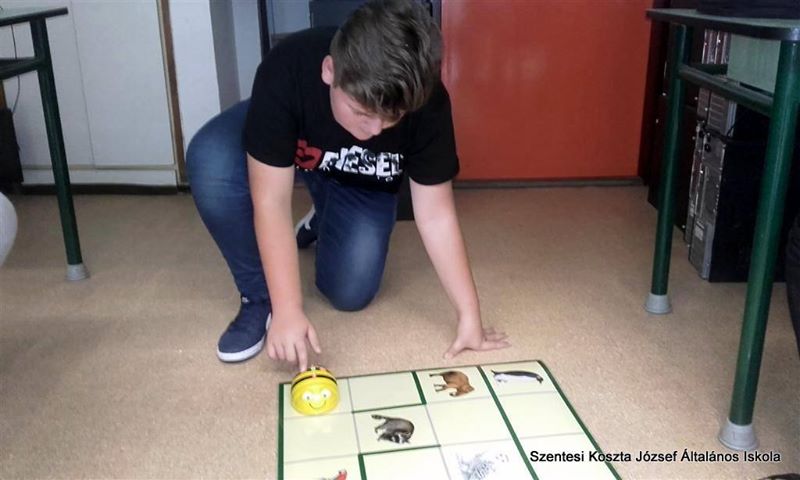 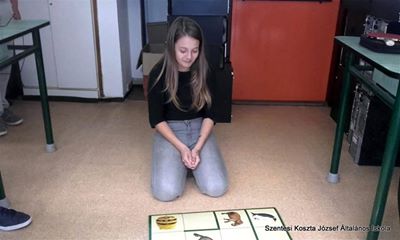 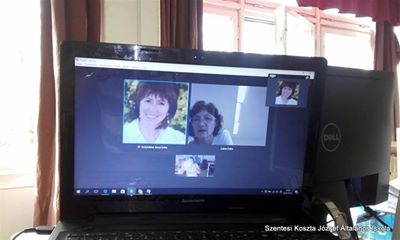 +42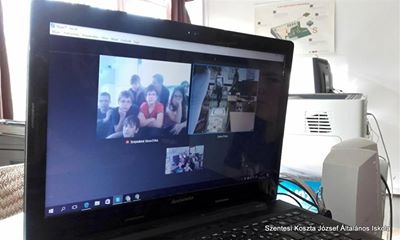 